Зарегистрировано в Минюсте России 29 ноября 2021 г. N 66066МИНИСТЕРСТВО ЗДРАВООХРАНЕНИЯ РОССИЙСКОЙ ФЕДЕРАЦИИПРИКАЗот 22 ноября 2021 г. N 1082нОБ УТВЕРЖДЕНИИ ПОРЯДКАВЫДАЧИ СВИДЕТЕЛЬСТВА ОБ АККРЕДИТАЦИИ СПЕЦИАЛИСТАНА БУМАЖНОМ НОСИТЕЛЕ, ФОРМЫ СВИДЕТЕЛЬСТВА ОБ АККРЕДИТАЦИИСПЕЦИАЛИСТА НА БУМАЖНОМ НОСИТЕЛЕ И ТЕХНИЧЕСКИХ ТРЕБОВАНИЙК НЕМУ, А ТАКЖЕ ПОРЯДКА ВЫДАЧИ ВЫПИСКИ О НАЛИЧИИ В ЕДИНОЙГОСУДАРСТВЕННОЙ ИНФОРМАЦИОННОЙ СИСТЕМЕ В СФЕРЕЗДРАВООХРАНЕНИЯ ДАННЫХ, ПОДТВЕРЖДАЮЩИХ ФАКТПРОХОЖДЕНИЯ ЛИЦОМ АККРЕДИТАЦИИ СПЕЦИАЛИСТАВ соответствии с частью 3 статьи 69 Федерального закона от 21 ноября 2011 г. N 323-ФЗ "Об основах охраны здоровья граждан в Российской Федерации" (Собрание законодательства Российской Федерации, 2011, N 48, ст. 6724; 2021, N 27, ст. 5140) и подпунктом 5.2.119(2) пункта 5 Положения о Министерстве здравоохранения Российской Федерации, утвержденного постановлением Правительства Российской Федерации от 19 июня 2012 г. N 608 (Собрание законодательства Российской Федерации, 2012, N 26, ст. 3526; 2021, N 43, ст. 7258), приказываю:1. Утвердить:порядок выдачи свидетельства об аккредитации специалиста на бумажном носителе согласно приложению N 1;форму свидетельства об аккредитации специалиста на бумажном носителе согласно приложению N 2;технические требования к свидетельству об аккредитации специалиста на бумажном носителе согласно приложению N 3;порядок выдачи выписки о наличии в единой государственной информационной системе в сфере здравоохранения данных, подтверждающих факт прохождения лицом аккредитации специалиста, согласно приложению N 4.2. Признать утратившими силу:приказ Министерства здравоохранения Российской Федерации от 6 июня 2016 г. N 352н "Об утверждении порядка выдачи свидетельства об аккредитации специалиста, формы свидетельства об аккредитации специалиста и технических требований к нему" (зарегистрирован Министерством юстиции Российской Федерации 4 июля 2016 г., регистрационный N 42742);приказ Министерства здравоохранения Российской Федерации от 31 июля 2019 г. N 586н "О внесении изменений в порядок выдачи свидетельства об аккредитации специалиста, утвержденный приказом Министерства здравоохранения Российской Федерации от 6 июня 2016 г. N 352н" (зарегистрирован Министерством юстиции Российской Федерации 3 октября 2019 г., регистрационный N 56127).3. Настоящий приказ вступает в силу с 1 марта 2022 года и действует до 1 марта 2028 года.МинистрМ.А.МУРАШКОПриложение N 1к приказу Министерства здравоохраненияРоссийской Федерацииот 22 ноября 2021 г. N 1082нПОРЯДОКВЫДАЧИ СВИДЕТЕЛЬСТВА ОБ АККРЕДИТАЦИИ СПЕЦИАЛИСТАНА БУМАЖНОМ НОСИТЕЛЕ1. Свидетельство об аккредитации специалиста на бумажном носителе (далее - свидетельство об аккредитации специалиста) оформляется на основании данных о прохождении лицом аккредитации специалиста, внесенных в единую государственную информационную систему в сфере здравоохранения <1>, выдается Министерством здравоохранения Российской Федерации и подписывается уполномоченным лицом Министерства здравоохранения Российской Федерации по заявлению лица, признанного аккредитационной комиссией прошедшим аккредитацию специалиста.--------------------------------<1> Статья 91.1 Федерального закона от 21 ноября 2011 г. N 323-ФЗ "Об основах охраны здоровья граждан в Российской Федерации" (Собрание законодательства Российской Федерации, 2011, N 48, ст. 6724; 2021, N 27, ст. 5140) (далее - Федеральный закон N 323-ФЗ).2. Заполнение бланка свидетельства об аккредитации специалиста осуществляется на русском языке в электронном виде (при оформлении Министерством здравоохранения Российской Федерации) или рукописным способом чернилами черного цвета, в том числе с использованием печатей (штемпельной краской черного цвета) (при включении сведений, предусмотренных подпунктом "з" пункта 3 настоящего Порядка).3. При заполнении бланка свидетельства об аккредитации специалиста указываются:а) фамилия, имя, отчество (при наличии) лица, признанного аккредитационной комиссией прошедшим аккредитацию специалиста;б) уровень образования (высшее или среднее профессиональное) по специальности (направлению подготовки) в соответствии с перечнем специальностей высшего образования, утвержденным приказом Министерства образования и науки Российской Федерации от 12 сентября 2013 г. N 1061 "Об утверждении перечней специальностей и направлений подготовки высшего образования" <2>, или перечнем специальностей среднего профессионального образования, утвержденным приказом Министерства образования и науки Российской Федерации от 29 октября 2013 г. N 1199 "Об утверждении перечней профессий и специальностей среднего профессионального образования" <3>;--------------------------------<2> Зарегистрирован Министерством юстиции Российской Федерации 14 октября 2013 г., регистрационный N 30163, с изменениями, внесенными приказами Министерства образования и науки Российской Федерации от 29 января 2014 г. N 63 (зарегистрирован Министерством юстиции Российской Федерации 28 февраля 2014 г., регистрационный N 31448), от 20 августа 2014 г. N 1033 (зарегистрирован Министерством юстиции Российской Федерации 3 сентября 2014 г., регистрационный N 33947), от 13 октября 2014 г. N 1313 (зарегистрирован Министерством юстиции Российской Федерации 13 ноября 2014 г., регистрационный N 34691), от 25 марта 2015 г. N 270 (зарегистрирован Министерством юстиции Российской Федерации 22 апреля 2015 г., регистрационный N 36994), от 1 октября 2015 г. N 1080 (зарегистрирован Министерством юстиции Российской Федерации 19 октября 2015 г., регистрационный N 39355), от 1 декабря 2016 г. N 1508 (зарегистрирован Министерством юстиции Российской Федерации 20 декабря 2016 г., регистрационный N 44807), от 10 апреля 2017 г. N 320 (зарегистрирован Министерством юстиции Российской Федерации 10 мая 2017 г., регистрационный N 46662), от 11 апреля 2017 г. N 328 (зарегистрирован Министерством юстиции Российской Федерации 23 июня 2017 г., регистрационный N 47167), от 23 марта 2018 г. N 210 (зарегистрирован Министерством юстиции Российской Федерации 11 апреля 2018 г., регистрационный N 50727), от 30 августа 2019 г. N 664 (зарегистрирован Министерством юстиции Российской Федерации 23 сентября 2019 г., регистрационный N 56026) и от 15 апреля 2021 г. N 296 (зарегистрирован Министерством юстиции Российской Федерации 27 апреля 2021 г., регистрационный N 63245).<3> Зарегистрирован Министерством юстиции Российской Федерации 26 декабря 2013 г., регистрационный N 30861, с изменениями, внесенными приказами Министерства образования и науки Российской Федерации от 14 мая 2014 г. N 518 (зарегистрирован Министерством юстиции Российской Федерации 28 мая 2014 г., регистрационный N 32461), от 18 ноября 2015 г. N 1350 (зарегистрирован Министерством юстиции Российской Федерации 3 декабря 2015 г., регистрационный N 39955), от 25 ноября 2016 г. N 1477 (зарегистрирован Министерством юстиции Российской Федерации 12 декабря 2016 г., регистрационный N 44662), приказами Министерства просвещения Российской Федерации от 3 декабря 2019 г. N 655 (зарегистрирован Министерством юстиции Российской Федерации 21 февраля 2020 г., регистрационный N 57581) и от 20 января 2021 г. N 15 (зарегистрирован Министерством юстиции Российской Федерации 19 февраля 2021 г., регистрационный N 62570).в) вид деятельности (медицинская и (или) фармацевтическая);г) наименование процедуры аккредитации специалиста в соответствии с положением об аккредитации специалистов, утверждаемым уполномоченным федеральным органом исполнительной власти <4>;--------------------------------<4> Часть 3 статьи 69 Федерального закона N 323-ФЗ.д) специальность в соответствии с номенклатурой специальностей специалистов, имеющих высшее медицинское и фармацевтическое образование, утвержденной приказом Министерства здравоохранения Российской Федерации от 7 октября 2015 г. N 700н "О номенклатуре специальностей специалистов, имеющих высшее медицинское и фармацевтическое образование" <5>, или номенклатурой специальностей специалистов со средним медицинским и фармацевтическим образованием в сфере здравоохранения Российской Федерации, утвержденной приказом Министерства здравоохранения Российской Федерации от 16 апреля 2008 г. N 176н "О Номенклатуре специальностей специалистов со средним медицинским и фармацевтическим образованием в сфере здравоохранения Российской Федерации" <6>;--------------------------------<5> Зарегистрирован Министерством юстиции Российской Федерации 12 ноября 2015 г., регистрационный N 39696, с изменениями, внесенными приказами Министерства здравоохранения Российской Федерации от 11 октября 2016 г. N 771н (зарегистрирован Министерством юстиции Российской Федерации 26 декабря 2016 г., регистрационный N 44926) и от 9 декабря 2019 г. N 996н (зарегистрирован Министерством юстиции Российской Федерации 16 января 2020 г. N 57174).<6> Зарегистрирован Министерством юстиции Российской Федерации 6 мая 2008 г., регистрационный N 11634, с изменениями, внесенными приказом Министерства здравоохранения и социального развития Российской Федерации от 30 марта 2010 г. N 199н (зарегистрирован Министерством юстиции Российской Федерации 11 мая 2010 г., регистрационный N 17160).е) наименование профессионального стандарта (при наличии) <7>;--------------------------------<7> Пункт 17 Правил разработки и утверждения профессиональных стандартов, утвержденных постановлением Правительства Российской Федерации от 22 января 2013 г. N 23 "О Правилах разработки и утверждения профессиональных стандартов" (Собрание законодательства Российской Федерации, 2013, N 4, ст. 293; 2014, N 39, ст. 5266).ж) дата и номер итогового протокола заседания аккредитационной комиссии;з) место проведения аккредитации специалиста в соответствии с полным наименованием образовательной и (или) научной организации, в помещениях которой проводилась аккредитация специалиста;и) дата, до которой действительно решение аккредитационной комиссии.4. Для получения свидетельства об аккредитации специалиста лицо, признанное аккредитационной комиссией прошедшим аккредитацию специалиста, может обратиться в Министерство здравоохранения Российской Федерации с заявлением о выдаче свидетельства об аккредитации специалиста, в котором должны быть указаны:а) фамилия, имя, отчество (при наличии);б) дата рождения;в) сведения о документе, удостоверяющем личность (наименование вида документа, серия и номер документа, наименование органа, выдавшего документ, дата выдачи документа);г) страховой номер индивидуального лицевого счета застрахованного лица (для иностранных граждан и лиц без гражданства - при наличии) <8>;--------------------------------<8> За исключением иностранных граждан или лиц без гражданства, признанных соотечественниками в соответствии со статьей 3 Федерального закона от 24 мая 1999 г. N 99-ФЗ "О государственной политике Российской Федерации в отношении соотечественников за рубежом" (Собрание законодательства Российской Федерации, 1999, N 22, ст. 2670; 2010, N 30, ст. 4010).д) номер контактного телефона;е) в случае получения свидетельства об аккредитации специалиста по почте - почтовый адрес, в случае получения свидетельства об аккредитации специалиста лично - предполагаемую дату прибытия в Министерство здравоохранения Российской Федерации.Заявление о выдаче свидетельства об аккредитации специалиста заполняется от руки или с использованием технических средств и подписывается лицом, признанным аккредитационной комиссией прошедшим аккредитацию специалиста.5. Свидетельство об аккредитации специалиста выдается лицу, признанному аккредитационной комиссией прошедшим аккредитацию специалиста, при предъявлении документа, удостоверяющего личность, либо представителю указанного лица при наличии доверенности, оформленной в соответствии с законодательством Российской Федерации, в Министерстве здравоохранения Российской Федерации либо высылается по почте ценным отправлением с уведомлением о вручении не позднее чем через 30 календарных дней со дня регистрации в Министерстве здравоохранения Российской Федерации документов, предусмотренных пунктом 4 настоящего Порядка.6. Для регистрации выданных свидетельств об аккредитации специалиста в Министерстве здравоохранения Российской Федерации ведется журнал учета выданных свидетельств об аккредитации специалиста с использованием информационных систем, в котором указываются фамилия, имя, отчество (при наличии), специальность (направление подготовки), регистрационный номер свидетельства об аккредитации специалиста, фамилия, имя, отчество (при наличии) лица, получившего свидетельство об аккредитации, номер, дата выдачи и орган, выдавший документ, удостоверяющий личность, лица, получившего свидетельство об аккредитации специалиста, дату выдачи свидетельства об аккредитации специалиста.7. Сведения о результатах прохождения аккредитации специалиста вносятся в ранее выданное свидетельство об аккредитации специалиста по заявлению лица, признанного аккредитационной комиссией прошедшим аккредитацию специалиста, секретарем аккредитационной комиссии, принявшей соответствующее решение, заверяются подписью председателя данной аккредитационной комиссии и печатью профессиональной некоммерческой организации, представителем которой является председатель аккредитационной комиссии, или печатью (при наличии) образовательной и (или) научной организации, в которой проводилась аккредитация специалиста.8. В случае утраты свидетельства об аккредитации специалиста или его порчи (повреждения) лицо, получившее свидетельство об аккредитации специалиста, может обратиться в Министерство здравоохранения Российской Федерации с заявлением о предоставлении дубликата свидетельства об аккредитации специалиста (далее - заявление о предоставлении дубликата), в котором должны быть указаны:а) фамилия, имя, отчество (при наличии) лица, получившего свидетельство об аккредитации специалиста;б) дата рождения;в) сведения о документе, удостоверяющем личность (наименование вида документа, серия и номер документа, наименование органа, выдавшего документ, дата выдачи документа);г) страховой номер индивидуального лицевого счета застрахованного лица (для иностранных граждан и лиц без гражданства - при наличии) <9>;--------------------------------<9> За исключением иностранных граждан или лиц без гражданства, признанных соотечественниками в соответствии со статьей 3 Федерального закона от 24 мая 1999 г. N 99-ФЗ "О государственной политике Российской Федерации в отношении соотечественников за рубежом" (Собрание законодательства Российской Федерации, 1999, N 22, ст. 2670; 2010, N 30, ст. 4010).д) номер контактного телефона;е) в случае получения дубликата свидетельства об аккредитации специалиста по почте - почтовый адрес, в случае получения дубликата свидетельства об аккредитации специалиста лично - предполагаемую дату прибытия в Министерство здравоохранения Российской Федерации;ж) при утрате свидетельства об аккредитации специалиста - обстоятельства утраты свидетельства об аккредитации специалиста;з) при порче (повреждении) свидетельства об аккредитации специалиста - обстоятельства порчи (повреждения).Заявление о предоставлении дубликата заполняется от руки или с использованием технических средств и подписывается лицом, получившим свидетельство об аккредитации специалиста.К заявлению о предоставлении дубликата прикладывается испорченное свидетельство об аккредитации специалиста (в случае его порчи (повреждения).9. Дубликат свидетельства об аккредитации специалиста выдается в соответствии с пунктами 1 и 5 настоящего Порядка.10. На первой странице дубликата свидетельства об аккредитации специалиста в заголовке под словами "свидетельство об аккредитации специалиста" штампом синего цвета ставится слово "дубликат".11. Испорченные свидетельства об аккредитации специалиста подлежат уничтожению с составлением соответствующего акта <10>.--------------------------------<10> Пункт 337 Инструкции по применению Единого плана счетов бухгалтерского учета для органов государственной власти (государственных органов), органов местного самоуправления, органов управления государственными внебюджетными фондами, государственных академий наук, государственных (муниципальных) учреждений, утвержденной приказом Министерства финансов Российской Федерации от 1 декабря 2010 г. N 157н "Об утверждении Единого плана счетов бухгалтерского учета для органов государственной власти (государственных органов), органов местного самоуправления, органов управления государственными внебюджетными фондами, государственных академий наук, государственных (муниципальных) учреждений и Инструкции по его применению" (зарегистрирован Министерством юстиции Российской Федерации 30 декабря 2010 г., регистрационный N 19452), с изменениями, внесенными приказами Министерства финансов Российской Федерации от 12 октября 2012 г. N 134н (зарегистрирован Министерством юстиции Российской Федерации 10 декабря 2012 г., регистрационный N 26060), от 29 августа 2014 г. N 89н (зарегистрирован Министерством юстиции Российской Федерации 20 октября 2014 г., регистрационный N 34361), от 6 августа 2015 г. N 124н (зарегистрирован Министерством юстиции Российской Федерации 27 августа 2015 г., регистрационный N 38719), от 1 марта 2016 г. N 16н (зарегистрирован Министерством юстиции Российской Федерации 25 марта 2016 г., регистрационный N 41570), от 15 декабря 2016 г. N 209н (зарегистрирован Министерством юстиции Российской Федерации 15 декабря 2016 г., регистрационный N 44741), от 27 сентября 2017 г. N 148н (зарегистрирован Министерством юстиции Российской Федерации 17 октября 2017 г., регистрационный N 48573), от 31 марта 2018 г. N 64н (зарегистрирован Министерством юстиции Российской Федерации 26 апреля 2018 г., регистрационный N 50910), от 28 декабря 2018 г. N 298н (зарегистрирован Министерством юстиции Российской Федерации 29 января 2019 г., регистрационный N 53597) и от 14 сентября 2020 г. N 198н (зарегистрирован Министерством юстиции Российской Федерации 5 октября 2020 г., регистрационный N 60238).Приложение N 2к приказу Министерства здравоохраненияРоссийской Федерацииот 22 ноября 2021 г. N 1082нФОРМАСВИДЕТЕЛЬСТВА ОБ АККРЕДИТАЦИИ СПЕЦИАЛИСТАНА БУМАЖНОМ НОСИТЕЛЕОбложка свидетельстваПриложение N 3к приказу Министерства здравоохраненияРоссийской Федерацииот 22 ноября 2021 г. N 1082нТЕХНИЧЕСКИЕ ТРЕБОВАНИЯК СВИДЕТЕЛЬСТВУ ОБ АККРЕДИТАЦИИ СПЕЦИАЛИСТАНА БУМАЖНОМ НОСИТЕЛЕ1. Бланк свидетельства об аккредитации специалиста (далее - свидетельство) является защищенной полиграфической продукцией уровня "Б" и изготавливается по единому образцу в установленном законодательством Российской Федерации порядке в соответствии с техническими требованиями и условиями изготовления защищенной от подделок полиграфической продукции, утвержденными приказом Министерства финансов Российской Федерации от 29 сентября 2020 г. N 217н "Об утверждении Технических требований и условий изготовления защищенной от подделок полиграфической продукции" <1>.--------------------------------<1> Зарегистрирован Министерством юстиции Российской Федерации 16 ноября 2020 г., регистрационный N 60930.2. Свидетельство представляет собой книжку с обложкой, форзацем и внутренними страницами (1 - 16) размером 290 x 205 мм в развернутом виде. Форзац и внутренние страницы сшиваются специальными нитками с зеленым свечением и приклеиваются к обложке.Обложка свидетельства изготавливается из переплетного материала бумвинила (или его аналога) бордового цвета. Надписи и изображение на обложке выполнены способом горячего тиснения золотой фольгой.3. Графический элемент водяного знака представляет собой изображение медицинской символики "чаша со змеей" по центру и наименование эмитента по кругу. Диаметр графического элемента должен быть не менее 50 мм.Допускается применение дополнительного защитного волокна, являющегося отличительным признаком организации-изготовителя.4. На лицевой и оборотной сторонах форзаца и внутренних страницах свидетельства - ирисовый раскат с наложением двух фоновых сеток, содержащих изображение медицинской символики, выполненных с переменными свойствами заполнения и раскопировкой линий. Цвет ирисового раската с переходом от зеленого к розовому и обратно к зеленому. Сетки отпечатаны краской, обладающей зеленым свечением под воздействием ультрафиолетового (далее - УФ) излучения. Одна из сеток выполнена краской с химической защитой, препятствующей несанкционированному внесению изменений.5. При изготовлении свидетельства не допускается использование растровых структур, в том числе специальных растров.6. В середине лицевой стороны форзаца и середине оборотной стороны форзаца размещается изображение медицинской символики "чаша со змеей", выполненное гильошем с переменными свойствами заполнения и раскопировкой линий 40 - 90 мкм внутри гильоширной розетки в виде стилизованного щита. Страницы блока содержат аналогичную композицию фоновой гильоширной сетки.В нижней части лицевой стороны форзаца - надпись "(регистрационный номер)", шрифт Times New Roman (размер шрифта - 9) с выравниванием по ширине зеленого цвета.7. На внутренних страницах размещаются оригинальные гильоширные композиции с использованием медицинской символики "чаша со змеей", выполненные негативными и позитивными линиями с переменными свойствами заполнения и раскопировкой линий 40 - 90 мкм внутри гильоширной розетки в виде стилизованного щита, надписи и изображения.В верхней части первой страницы располагается декоративная композиция, состоящая из прямолинейных, дугообразных и построенных по сложной кривой негативных и позитивных гильоширных элементов в монохромном исполнении зеленого цвета размером 17 x 19 мм.Ниже надпись "РОССИЙСКАЯ ФЕДЕРАЦИЯ" зеленого цвета, шрифт Times New Roman (размер шрифта - 12) с выравниванием по ширине.Ниже находятся специально разработанная надпись "СВИДЕТЕЛЬСТВО" зеленого цвета, надпись "об аккредитации специалиста", шрифт Times New Roman (размер шрифта - 19) с выравниванием по ширине зеленого цвета, двенадцатизначный номер, выполненный высоким способом печати краской черного цвета, обладающей магнитным свойством и зеленым свечением под воздействием УФ-излучения, негативная гильоширная розетка оранжевого цвета, отпечатанная краской с красным свечением в УФ-спектре. В нижнем углу - гильоширная розетка зеленого цвета с номером страницы.8. Двенадцатизначный номер содержит:а) серию из четырех символов:первый и второй символы - двузначный цифровой код субъекта Российской Федерации, на территории которого находится организация-изготовитель бланка;третий и четвертый символы - двузначный номер лицензии, выданной организации-изготовителю федеральным органом исполнительной власти, осуществляющим лицензирование производства и реализации защищенной от подделок полиграфической продукции <2> (при однозначном номере лицензии он дополняется слева цифрой "0");--------------------------------<2> Пункт 2 Положения о лицензировании деятельности по производству и реализации защищенной от подделок полиграфической продукции, утвержденного постановлением Правительства Российской Федерации от 5 ноября 2020 г. N 1788 "О лицензировании деятельности по производству и реализации защищенной от подделок полиграфической продукции" (Собрание законодательства Российской Федерации, 2020, N 46, ст. 7289).б) номер из восьми символов - 8-значный порядковый номер, присвоенный бланку свидетельства организацией-изготовителем.Страницы блока с 2 по 16 содержат надписи черного цвета, шрифт Times New Roman (размер шрифта - 12,5).Приложение N 4к приказу Министерства здравоохраненияРоссийской Федерацииот 22 ноября 2021 г. N 1082нПОРЯДОКВЫДАЧИ ВЫПИСКИ О НАЛИЧИИ В ЕДИНОЙ ГОСУДАРСТВЕННОЙИНФОРМАЦИОННОЙ СИСТЕМЕ В СФЕРЕ ЗДРАВООХРАНЕНИЯ ДАННЫХ,ПОДТВЕРЖДАЮЩИХ ФАКТ ПРОХОЖДЕНИЯ ЛИЦОМАККРЕДИТАЦИИ СПЕЦИАЛИСТА1. Выписка о наличии в единой государственной информационной системе в сфере здравоохранения <1> данных, подтверждающих факт прохождения лицом аккредитации специалиста (далее - выписка о прохождении аккредитации), оформляется Министерством здравоохранения Российской Федерации, подписывается уполномоченным лицом Министерства здравоохранения Российской Федерации с использованием электронной подписи в соответствии с Федеральным законом от 6 апреля 2011 г. N 63-ФЗ "Об электронной подписи" <2> и выдается Федеральным аккредитационным центром высшего медицинского образования, высшего и среднего фармацевтического образования, а также иного высшего образования или Федеральным аккредитационным центром среднего медицинского образования (далее вместе - Федеральные аккредитационные центры) по заявлению лица, признанного аккредитационной комиссией прошедшим аккредитацию специалиста, в соответствии с пунктом 4 настоящего Порядка.--------------------------------<1> Статья 91.1 Федерального закона от 21 ноября 2011 г. N 323-ФЗ "Об основах охраны здоровья граждан в Российской Федерации" (Собрание законодательства Российской Федерации, 2011, N 48, ст. 6724; 2021, N 27, ст. 5140) (далее - Федеральный закон N 323-ФЗ).<2> Собрание законодательства Российской Федерации, 2011, N 15, ст. 2036; 2021, N 27, ст. 5187.2. Заполнение выписки о прохождении аккредитации осуществляется на русском языке в электронном виде.3. При заполнении выписки о прохождении аккредитации указываются:а) уникальный номер реестровой записи;б) фамилия, имя, отчество (при наличии) лица, признанного аккредитационной комиссией прошедшим аккредитацию специалиста;в) уровень образования (высшее или среднее профессиональное) по специальности (направлению подготовки) в соответствии с перечнем специальностей высшего образования, утвержденным приказом Министерства образования и науки Российской Федерации от 12 сентября 2013 г. N 1061 "Об утверждении перечней специальностей и направлений подготовки высшего образования" <3>, или перечнем специальностей среднего профессионального образования, утвержденным приказом Министерства образования и науки Российской Федерации от 29 октября 2013 г. N 1199 "Об утверждении перечней профессий и специальностей среднего профессионального образования" <4>;--------------------------------<3> Зарегистрирован Министерством юстиции Российской Федерации 14 октября 2013 г., регистрационный N 30163, с изменениями, внесенными приказами Министерства образования и науки Российской Федерации от 29 января 2014 г. N 63 (зарегистрирован Министерством юстиции Российской Федерации 28 февраля 2014 г., регистрационный N 31448), от 20 августа 2014 г. N 1033 (зарегистрирован Министерством юстиции Российской Федерации 3 сентября 2014 г., регистрационный N 33947), от 13 октября 2014 г. N 1313 (зарегистрирован Министерством юстиции Российской Федерации 13 ноября 2014 г., регистрационный N 34691), от 25 марта 2015 г. N 270 (зарегистрирован Министерством юстиции Российской Федерации 22 апреля 2015 г., регистрационный N 36994), от 1 октября 2015 г. N 1080 (зарегистрирован Министерством юстиции Российской Федерации 19 октября 2015 г., регистрационный N 39355), от 1 декабря 2016 г. N 1508 (зарегистрирован Министерством юстиции Российской Федерации 20 декабря 2016 г., регистрационный N 44807), от 10 апреля 2017 г. N 320 (зарегистрирован Министерством юстиции Российской Федерации 10 мая 2017 г., регистрационный N 46662), от 11 апреля 2017 г. N 328 (зарегистрирован Министерством юстиции Российской Федерации 23 июня 2017 г., регистрационный N 47167), от 23 марта 2018 г. N 210 (зарегистрирован Министерством юстиции Российской Федерации 11 апреля 2018 г., регистрационный N 50727), от 30 августа 2019 г. N 664 (зарегистрирован Министерством юстиции Российской Федерации 23 сентября 2019 г., регистрационный N 56026) и от 15 апреля 2021 г. N 296 (зарегистрирован Министерством юстиции Российской Федерации 27 апреля 2021 г., регистрационный N 63245).<4> Зарегистрирован Министерством юстиции Российской Федерации 26 декабря 2013 г., регистрационный N 30861, с изменениями, внесенными приказами Министерства образования и науки Российской Федерации от 14 мая 2014 г. N 518 (зарегистрирован Министерством юстиции Российской Федерации 28 мая 2014 г., регистрационный N 32461), от 18 ноября 2015 г. N 1350 (зарегистрирован Министерством юстиции Российской Федерации 3 декабря 2015 г., регистрационный N 39955), от 25 ноября 2016 г. N 1477 (зарегистрирован Министерством юстиции Российской Федерации 12 декабря 2016 г., регистрационный N 44662), приказами Министерства просвещения Российской Федерации от 3 декабря 2019 г. N 655 (зарегистрирован Министерством юстиции Российской Федерации 21 февраля 2020 г., регистрационный N 57581) и от 20 января 2021 г. N 15 (зарегистрирован Министерством юстиции Российской Федерации 19 февраля 2021 г., регистрационный N 62570).г) вид деятельности (медицинская и (или) фармацевтическая);д) наименование процедуры аккредитации специалиста в соответствии с положением об аккредитации специалистов, утверждаемым уполномоченным федеральным органом исполнительной власти <5>;--------------------------------<5> Часть 3 статьи 69 Федерального закона N 323-ФЗ.е) специальность в соответствии с номенклатурой специальностей специалистов, имеющих высшее медицинское и фармацевтическое образование, утвержденной приказом Министерства здравоохранения Российской Федерации от 7 октября 2015 г. N 700н "О номенклатуре специальностей специалистов, имеющих высшее медицинское и фармацевтическое образование" <6>, или номенклатурой специальностей специалистов со средним медицинским и фармацевтическим образованием в сфере здравоохранения Российской Федерации, утвержденной приказом Министерства здравоохранения Российской Федерации от 16 апреля 2008 г. N 176н "О Номенклатуре специальностей специалистов со средним медицинским и фармацевтическим образованием в сфере здравоохранения Российской Федерации" <7>;--------------------------------<6> Зарегистрирован Министерством юстиции Российской Федерации 12 ноября 2015 г., регистрационный N 39696, с изменениями, внесенными приказами Министерства здравоохранения Российской Федерации от 11 октября 2016 г. N 771н (зарегистрирован Министерством юстиции Российской Федерации 26 декабря 2016 г., регистрационный N 44926) и от 9 декабря 2019 г. N 996н (зарегистрирован Министерством юстиции Российской Федерации 16 января 2020 г. N 57174).<7> Зарегистрирован Министерством юстиции Российской Федерации 6 мая 2008 г., регистрационный N 11634, с изменениями, внесенными приказом Министерства здравоохранения и социального развития Российской Федерации от 30 марта 2010 г. N 199н (зарегистрирован Министерством юстиции Российской Федерации 11 мая 2010 г., регистрационный N 17160).ж) наименование профессионального стандарта (при наличии) <8>;--------------------------------<8> Пункт 17 Правил разработки и утверждения профессиональных стандартов, утвержденных постановлением Правительства Российской Федерации от 22 января 2013 г. N 23 "О Правилах разработки и утверждения профессиональных стандартов" (Собрание законодательства Российской Федерации, 2013, N 4, ст. 293; 2014, N 39, ст. 5266).з) место проведения аккредитации специалиста в соответствии с полным наименованием образовательной и (или) научной организации, в помещениях которой проводилась аккредитация специалиста;и) дата, до которой действительно решение аккредитационной комиссии.4. Для получения выписки о прохождении аккредитации лицо, признанное аккредитационной комиссией прошедшим аккредитацию специалиста, представляет заявление о выдаче выписки о прохождении аккредитации (далее - заявление) одним из следующих способов:а) в форме электронного документа посредством федеральной государственной информационной системы "Единый портал государственных и муниципальных услуг (функций)" в информационно-телекоммуникационной сети "Интернет" (далее - Единый портал);б) лично или по почте заказным письмом в Федеральный аккредитационный центр высшего медицинского образования, высшего и среднего фармацевтического образования, а также иного высшего образования или Федеральный аккредитационный центр среднего медицинского образования.5. При представлении заявления на Единый портал в нем должны быть указаны:а) фамилия, имя, отчество (при наличии) лица, признанного аккредитационной комиссией прошедшим аккредитацию специалиста;б) сведения о документе, удостоверяющем личность (наименование вида документа, серия и номер документа, наименование органа, выдавшего документ, дата выдачи документа);в) страховой номер индивидуального лицевого счета (для иностранных граждан и лиц без гражданства - при наличии) <9>.--------------------------------<9> За исключением иностранных граждан или лиц без гражданства, признанных соотечественниками в соответствии со статьей 3 Федерального закона от 24 мая 1999 г. N 99-ФЗ "О государственной политике Российской Федерации в отношении соотечественников за рубежом" (Собрание законодательства Российской Федерации, 1999, N 22, ст. 2670; 2010, N 30, ст. 4010).Заявление заполняется с использованием технических средств на Едином портале.6. При представлении заявления в Федеральные аккредитационные центры в нем должны быть указаны:а) фамилия, имя, отчество (при наличии);б) дата рождения;в) почтовый адрес;г) сведения о документе, удостоверяющем личность (наименование вида документа, серия и номер документа, наименование органа, выдавшего документ, дата выдачи документа);д) страховой номер индивидуального лицевого счета застрахованного лица (для иностранных граждан и лиц без гражданства - при наличии).Заявление заполняется от руки или с использованием технических средств и подписывается.7. При представлении заявления на Единый портал выписка о прохождении аккредитации представляется лицу, признанному аккредитационной комиссией прошедшим аккредитацию специалиста, в форме электронного документа в личном кабинете Единого портала не позднее трех календарных дней со дня регистрации заявления на Едином портале.8. При представлении заявления в Федеральные аккредитационные центры выписка о прохождении аккредитации выдается лицу, признанному аккредитационной комиссией прошедшим аккредитацию специалиста, при предъявлении документа, удостоверяющего личность, или представителю указанного лица при наличии доверенности, оформленной в соответствии с законодательством Российской Федерации, или высылается по почте заказным письмом с уведомлением о вручении не позднее 30 календарных дней со дня регистрации заявления, предусмотренного пунктом 6 настоящего Порядка, в Федеральных аккредитационных центрах.9. В случае утраты выписки о прохождении аккредитации или ее порчи (повреждении) лицо, получившее выписку о прохождении аккредитации, может повторно представить заявление в соответствии с пунктом 4 настоящего Порядка.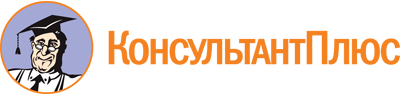 Приказ Минздрава России от 22.11.2021 N 1082н
"Об утверждении порядка выдачи свидетельства об аккредитации специалиста на бумажном носителе, формы свидетельства об аккредитации специалиста на бумажном носителе и технических требований к нему, а также порядка выдачи выписки о наличии в единой государственной информационной системе в сфере здравоохранения данных, подтверждающих факт прохождения лицом аккредитации специалиста"
(Зарегистрировано в Минюсте России 29.11.2021 N 66066)Документ предоставлен КонсультантПлюс

www.consultant.ru

Дата сохранения: 10.01.2023
 РОССИЙСКАЯ ФЕДЕРАЦИЯСВИДЕТЕЛЬСТВОоб аккредитации специалистаФорзац, Лицевая сторонаСтраница 1РОССИЙСКАЯ ФЕДЕРАЦИЯСВИДЕТЕЛЬСТВОоб аккредитации специалиста000000000000_____________________________(регистрационный номер)Страница 2Страница 3Настоящее свидетельство подтверждает, что____________________________Настоящее свидетельство подтверждает, что____________________________имеющийсреднее профессиональное образованиепо специальности____________________________имеющийвысшее образование____________________________имеющийсреднее профессиональное образованиепо специальности____________________________по специальности (направлению подготовки)____________________________имеет право на осуществление____________________________деятельности на территорииРоссийской Федерациив соответствии с процедуройаккредитации специалистаимеет право на осуществление____________________________деятельности на территорииРоссийской Федерациив соответствии с процедуройаккредитации специалистаУполномоченное лицо: _____/______/Уполномоченное лицо: _____/______/МПМПСтраница 4Страница 4Страница 5Страница 5а) Наименование процедуры:________________________________а) Наименование процедуры:________________________________б) Специальность:____________________________________б) Специальность:____________________________________б) Специальность:____________________________________б) Специальность:____________________________________в) Наименование профессионального стандарта:____________________________________в) Наименование профессионального стандарта:____________________________________в) Наименование профессионального стандарта:____________________________________в) Наименование профессионального стандарта:____________________________________г) Протокол заседания аккредитационной комиссии:N ________ от "__" __________ 20__ г.г) Протокол заседания аккредитационной комиссии:N ________ от "__" __________ 20__ г.г) Протокол заседания аккредитационной комиссии:N ________ от "__" __________ 20__ г.г) Протокол заседания аккредитационной комиссии:N ________ от "__" __________ 20__ г.д) Место проведения аккредитации специалиста:____________________________________д) Место проведения аккредитации специалиста:____________________________________д) Место проведения аккредитации специалиста:____________________________________д) Место проведения аккредитации специалиста:____________________________________е) Решение аккредитационной комиссии действительно до:"__" ____________ 20__ г.е) Решение аккредитационной комиссии действительно до:"__" ____________ 20__ г.е) Решение аккредитационной комиссии действительно до:"__" ____________ 20__ г.е) Решение аккредитационной комиссии действительно до:"__" ____________ 20__ г.Уполномоченное лицо: _______/________/Уполномоченное лицо: _______/________/Уполномоченное лицо: _______/________/Уполномоченное лицо: _______/________/МПМПМПМПа) Наименование процедуры:________________________________а) Наименование процедуры:________________________________б) Специальность:____________________________________б) Специальность:____________________________________б) Специальность:____________________________________б) Специальность:____________________________________в) Наименование профессионального стандарта:____________________________________в) Наименование профессионального стандарта:____________________________________в) Наименование профессионального стандарта:____________________________________в) Наименование профессионального стандарта:____________________________________г) Протокол заседания аккредитационной комиссии:N ________ от "__" __________ 20__ г.г) Протокол заседания аккредитационной комиссии:N ________ от "__" __________ 20__ г.г) Протокол заседания аккредитационной комиссии:N ________ от "__" __________ 20__ г.г) Протокол заседания аккредитационной комиссии:N ________ от "__" __________ 20__ г.д) Место проведения аккредитации специалиста:____________________________________д) Место проведения аккредитации специалиста:____________________________________д) Место проведения аккредитации специалиста:____________________________________д) Место проведения аккредитации специалиста:____________________________________е) Решение аккредитационной комиссии действительно до:"__" ____________ 20__ г.е) Решение аккредитационной комиссии действительно до:"__" ____________ 20__ г.е) Решение аккредитационной комиссии действительно до:"__" ____________ 20__ г.е) Решение аккредитационной комиссии действительно до:"__" ____________ 20__ г.Уполномоченное лицо: _______/________/Уполномоченное лицо: _______/________/Уполномоченное лицо: _______/________/Уполномоченное лицо: _______/________/МПМПМПМПСтраницы 6 - 16Страницы 6 - 16Форзац, Оборотная сторонаа) Наименование процедуры:________________________________б) Специальность:____________________________________б) Специальность:____________________________________в) Наименование профессионального стандарта:____________________________________в) Наименование профессионального стандарта:____________________________________г) Протокол заседания аккредитационной комиссии:N ________ от "__" __________ 20__ г.г) Протокол заседания аккредитационной комиссии:N ________ от "__" __________ 20__ г.д) Место проведения аккредитации специалиста:____________________________________д) Место проведения аккредитации специалиста:____________________________________е) Решение аккредитационной комиссии действительно до:"__" ____________ 20__ г.е) Решение аккредитационной комиссии действительно до:"__" ____________ 20__ г.Уполномоченное лицо: _______/________/Уполномоченное лицо: _______/________/МПМПа) Наименование процедуры:________________________________б) Специальность:____________________________________б) Специальность:____________________________________в) Наименование профессионального стандарта:____________________________________в) Наименование профессионального стандарта:____________________________________г) Протокол заседания аккредитационной комиссии:N ________ от "__" __________ 20__ г.г) Протокол заседания аккредитационной комиссии:N ________ от "__" __________ 20__ г.д) Место проведения аккредитации специалиста:____________________________________д) Место проведения аккредитации специалиста:____________________________________е) Решение аккредитационной комиссии действительно до:"__" ____________ 20__ г.е) Решение аккредитационной комиссии действительно до:"__" ____________ 20__ г.Уполномоченное лицо: _______/________/Уполномоченное лицо: _______/________/МПМП